JĘZYK POLSKI KLASA VII A, 20.04-24.04.2020r. BEATA KOMAR20.04.2020r.Temat: Oskar i przyjaciele.Przypomnij sobie bohaterów lektury ,, Oskar i Pani Róża”.Wypełnij załączoną kartę pracy cz. 2 do lektury. Możesz ją przepisać do zeszytu lub wydrukować i wkleić. Zostaw do sprawdzenia.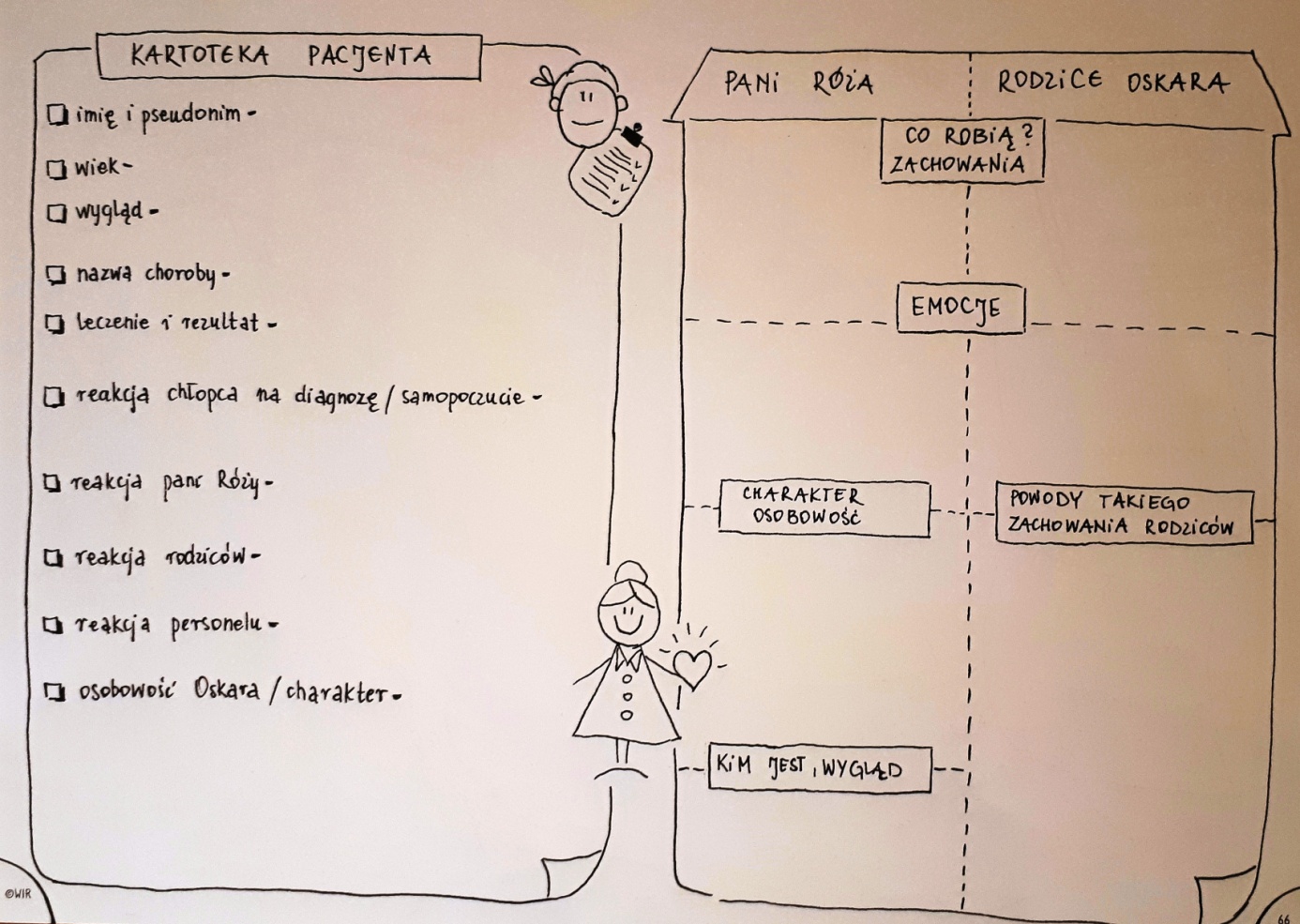 3. Kto pasuje do podanych informacji? Przepisz do zeszytu i uzupełnij.* ma piękny dom, syna, który jest weterynarzem, ogląda walki zapaśnicze - ……….* mało mówi, dużo się uśmiecha, pachnie orzechami, czyta słownik medyczny - ………..* waży 98 kg, włamał się do samochodu Róży - ……………* krzyczy nocami, pomaga Oskarowi w ucieczce - ……………….* jest bardzo uczuciowa, ma zespół Downa - ……………..* gra w szachy z Oskarem, cierpi na wodogłowie - …………………* nosi perukę z czarnych włosów, choruje na białaczkę - ………………4. Napisz wypracowanie rozwijające myśl Jana Pawła II: ,, Prawdziwym przyjacielem jest ten, dzięki któremu staję się lepszy”. Pracę prześlij mi na adres: beatakomar2@gmail.com do 23.04.2020r.Pamiętaj !!!*Twoja praca powinna zawierać minimum 200 słów;* odwołaj się do lektury ,, Oskar…..” i innych utworów, które nawiązują do tematu;* jeśli możesz napisz pracę na komputerze;* pamiętaj o wstępie, rozwinięciu z przykładami, zakończeniu i podsumowaniu;;* pilnuj ortografii, interpunkcji;* napisz samodzielnie !!!22.04.2020r.Temat: O czym pisał w swoich listach do Pana Boga mały Oskar?.Przepisz do zeszytu podaną notatkę:KOLOKWIALIZM inaczej potocyzm, to taki wyraz lub wyrażenie, które jest, a przynajmniej powinno być stosowane wyłącznie w języku potocznym, czyli w mowie codziennej, np.- biadolić – skarżyć; jarzyć – rozumieć; dogadać się – dojść do porozumienia; W stosowaniu kolokwializmów nie ma nic złego, pod warunkiem, że korzystamy z nich w odpowiednich sytuacjach.2.Przeczytaj fragment lektury z podręcznika, str.247-250.3. Znajdź w tekście 6 przykładów wyrazów, które są kolokwializmami i wpisz je do zeszytu.4. Przepisz do zeszytu notatkę:Oskar, główny bohater opowieści pisze listy do Pana Boga, ponieważ:Chce w pewien sposób uporządkować swoje myśli; Potrzebuje kogoś, przed kim mógłby się szczerze otworzyć, być zrozumiany;Szuka kontaktu z Absolutem;Pragnie wierzyć, że istnieją inne wymiary rzeczywistości;Daje mu to pewne poczucie bezpieczeństwa;Narracja w utworze:Narracja prowadzona jest w pierwszej osobie przez tytułowego Oskara. Jest ona pogodna, często żartobliwa, ironiczna.Chłopiec opowiada o swoich doświadczeniach z pewnym dystansem i przymrużeniem oka. W tekście znajdują się również fragmenty poważne, zawierające przemyślenia bohatera na temat życia. Taki charakter narracji potęguje dramatyzm ukazanych scen, sprawia, że historia umierania Oskara jest niezwykle przejmująca.Praca dla chętnych !! – ćwiczenie 4 str. 250, podręcznik.23.04.2020r.Temat: Życie jest cudem - ,, Oskar i Pani Róża”.1.Co wydarzyło się w życiu Oskara przez 12 dni?. Ułóż chronologicznie podane wydarzenia i zapisz w zeszycie.* Peggy opuszcza szpital.* chłopiec kłoci się z Jajogłowym o Peggy .* dziewczynka jest operowana.* Oskar ucieka ze szpitala.* Bóg odwiedza Oskara.* Oskar przeżywa swoje pierwsze 10 lat.* chłopiec umiera.* Oskar poślubia Peggy .* Oskar snuje rozważania o życiu.* małżeńskie kłótnie Oskara i Peggy.* Oskar pielęgnuje roślinę, którą dostał od Róży.* chłopiec wraca do szpitala, czuje się coraz słabszy.2. Wejdź na stronę https://epodreczniki.pl/a/trudne-rozmowy/D14ELRrSA, przeczytaj zamieszczony tam fragment lektury, a następnie wykonaj wykonaj ćwiczenie: 1.1, 1.10.24.04.2020r.Temat: Podsumowanie pracy z lekturą ,, Oskar i Pani Róża”.1.Wejdź na stronę:https://samequizy.pl/test-z-lektury-oskar-i-pani-roza/ rozwiąż podany tam test. Zrób zdjęcie uzyskanych punktów i oceny. Wyślij przez WhatsApp na grupie klasy lub w prywatnej wiadomości do mnie. Do zadania podejdź uczciwie, test rozwiąż tylko 1 raz !!!2. . Dla chętnych !! wyszukaj i obejrzyj film ,, Oskar i Pani Róża” z 2009r., w którym w rolę Róży wcieliła się Michele Laroque.Imię bohateraKsywka bohateraPowód nadania ksywkiOskarJajogłowyWypadły mu włosy, był łysy.